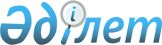 Мәслихаттың 2010 жылғы 24 желтоқсандағы № 335 "2011-2013 жылдарға арналған аудандық бюджеті туралы" шешіміне өзгерістер енгізу туралыҚостанай облысы Таран ауданы мәслихатының 2011 жылғы 10 қарашадағы № 413 шешімі. Қостанай облысы Таран ауданының Әділет басқармасында 2011 жылғы 24 қарашада № 9-18-150 тіркелді

      Қазақстан Республикасының 2008 жылғы 4 желтоқсандағы Бюджет кодексінің 109-бабына сәйкес аудандық мәслихат ШЕШТІ:



      1. "2011–2013 жылдарға арналған аудандық бюджеті туралы" мәслихаттың 2010 жылғы 24 желтоқсандағы № 335 шешіміне (Нормативтік құқықтық актілерді мемлекеттік тіркеу тізілімінде 9-18-127 нөмірімен тіркелген, 2011 жылғы 13 қаңтарда "Шамшырақ" аудандық газетінде жарияланған) мынадай өзгерістер енгізілсін:



      көрсетілген шешімнің 1-тармағы жаңа редакцияда жазылсын:



      "1. 2011–2013 жылдарға арналған аудандық бюджет тиісінше 1, 2 және 3-қосымшаларға сәйкес, оның ішінде 2011 жылға мынадай көлемдерде бекітілсін:



      1) кірістер – 2129139,6 мың теңге, оның ішінде:

      салықтық түсімдер бойынша – 1062036,0 мың теңге;

      салықтық емес түсімдер бойынша – 6512,8 мың теңге;

      негізгі капиталды сатудан түсетін түсімдер бойынша – 990,0 мың теңге;

      трансферттер түсімдері бойынша – 1059600,8 мың теңге;



      2) шығындар – 2138272,6 мың теңге;



      3) таза бюджеттік кредиттеу – 21305,4 мың теңге, оның ішінде:

      бюджеттік кредиттер - 22255,0 мың теңге;

      бюджеттік кредиттерді өтеу - 949,6 мың теңге;



      4) қаржы активтерімен операциялар бойынша сальдо – 15247,0 мың теңге;



      5) бюджет тапшылығы (профициті) – -45685,4 мың теңге;



      6) бюджет тапшылығын қаржыландыру (профицитті пайдалану) – 45685,4 мың теңге.";



      көрсетілген шешімнің 2-1 тармағы жаңа редакцияда жазылсын:



      "2-1. 2011 жылға арналған аудандық бюджетте 4335,1 мың теңге сомасында нысаналы трансферттердің, оның ішінде республикалық бюджеттен бөлінген 4288,2 мың теңге сомасында трансферттердің, облыстық бюджеттен бөлінген 46,9 мың теңге сомасында трансферттердің қайтарылуы қарастырылғаны ескерілсін.";



      көрсетілген шешімнің 5-1, 5-2 тармақтары жаңа редакцияда жазылсын:



      "5-1. 2011 жылға арналған аудандық бюджетте республикалық бюджеттен нысаналы ағымдағы трансферттер түсімі мынадай мөлшерлерде қарастырылғаны ескерілсін:

      эпизоотияға қарсы іс-шаралар жүргізуге 10456,6 мың теңге сомасында;

      мамандарды әлеуметтік қолдау шараларын іске асыру үшін 5128,0 мың теңге сомасында;

      мектепке дейінгі білім беру ұйымдарында мемлекеттік білім тапсырысын іске асыруға 22590,0 мың теңге сомасында;

      негізгі орта және жалпы орта білім беру мемлекеттік мекемелерінде физика, химия, биология кабинеттерін оқу құралдарымен жарақтандыруға 8192,0 мың теңге сомасында;

      бастауыш, негізгі орта және жалпы орта білім беру мемлекеттік мекемелерінде лингафондық және мультимедиялық кабинеттерді ашуға 10633,2 мың теңге сомасында;

      үйінде оқытылатын мүгедек-балаларды жабдықпен, бағдарламалық қамтыммен қамтамасыз етуге 800,0 мың теңге сомасында;

      жетім баланы (жетім балаларды) және ата–аналарының қамқорынсыз қалған баланы (балаларды) күтіп-ұстауға қамқоршыларға (қорғаншыларға) ай сайынғы ақшалай қаражат төлеуге 10282,0 мың теңге сомасында.



      5-2. 2011 жылға арналған аудандық бюджетте "Бизнестің жол картасы – 2020" бағдарламасы шеңберінде өңірлерде жеке кәсіпкерлікті қолдауға 1326,0 мың теңге сомасында республикалық бюджеттен нысаналы ағымдағы трансферттер сомаларының түсімі қарастырылғаны ескерілсін.";



      көрсетілген шешімнің 5-7 тармағы жаңа редакцияда жазылсын:



      "5-7. 2011 жылға арналған аудандық бюджетте Жұмыспен қамту 2020 бағдарламасы шеңберіндегі іс-шараларды іске асыруға республикалық бюджеттен мынадай мөлшерлерде нысаналы ағымдағы трансферттер сомаларының түсімі қарастырылғаны ескерілсін:

      жалақыны ішінара субсидиялауға 4095,0 мың теңге сомасында;

      жұмыспен қамту орталықтарын құруға 5967,0 мың теңге сомасында.";



      көрсетілген шешімнің 1-қосымшасы осы шешімнің қосымшасына сәйкес жаңа редакцияда жазылсын.



      2. Осы шешім 2011 жылдың 1 қаңтарынан бастап қолданысқа енгізіледі.      Қырық алтыншы,

      кезектен тыс

      сессиясының төрағасы                       Б. Бердалинов      Аудандық

      мәслихаттың хатшысы                        С. Жолдыбаев      КЕЛІСІЛДІ:      "Таран ауданы әкімдігінің

      экономика және қаржы бөлімі"

      мемлекеттік мекемесінің бастығы

      ____________________ В. Ересько

Мәслихаттың       

2011 жылғы 10 қарашадағы 

№ 413 шешіміне қосымша  Мәслихаттың        

2010 жылғы 24 желтоқсандағы 

№ 335 шешіміне 1-қосымша   2011 жылға арналған аудандық бюджеті
					© 2012. Қазақстан Республикасы Әділет министрлігінің «Қазақстан Республикасының Заңнама және құқықтық ақпарат институты» ШЖҚ РМК
				СанатыСанатыСанатыСанатыСома,

мың

теңгеСыныбыСыныбыСыныбыСома,

мың

теңгеIшкi сыныбыIшкi сыныбыСома,

мың

теңгеАтауыСома,

мың

теңгеIКірістер2129139,61000Салықтық түсімдер1062036,01010Табыс салығы348250,01012Жеке табыс салығы348250,01030Әлеуметтік салық260597,01031Әлеуметтік салық260597,01040Меншiкке салынатын салықтар426029,01041Мүлiкке салынатын салықтар372206,01043Жер салығы13684,01044Көлiк құралдарына салынатын салық34909,01045Бірыңғай жер салығы5230,01050Тауарларға, жұмыстарға және қызметтерге

салынатын iшкi салықтар24365,01052Акциздер2830,01053Табиғи және басқа ресурстарды

пайдаланғаны үшiн түсетiн түсiмдер13400,01054Кәсiпкерлiк және кәсiби қызметтi

жүргiзгенi үшiн алынатын алымдар8135,01080Заңдық мәнді іс-әрекеттерді жасағаны

және (немесе) оған уәкілеттігі бар

мемлекеттік органдар немесе лауазымды

адамдар құжаттар бергені үшін алынатын

міндетті төлемдер2795,01081Мемлекеттік баж2795,02000Салықтық емес түсімдер6512,82010Мемлекеттік меншіктен түсетін кірістер2120,82015Мемлекет меншігіндегі мүлікті жалға

беруден түсетін кірістер2120,02017Мемлекеттiк бюджеттен берiлген кредиттер

бойынша сыйақылар0,82040Мемлекеттік бюджеттен қаржыландырылатын,

сондай-ақ Қазақстан Республикасы Ұлттық

Банкінің бюджетінен (шығыстар

сметасынан) ұсталатын және

қаржыландырылатын мемлекеттік мекемелер

салатын айыппұлдар, өсімпұлдар,

санкциялар, өндіріп алулар162,02041Мұнай секторы ұйымдарынан түсетін

түсімдерді қоспағанда, мемлекеттік

бюджеттен қаржыландырылатын, сондай-ақ

Қазақстан Республикасы Ұлттық Банкінің

бюджетінен (шығыстар сметасынан)

ұсталатын және қаржыландырылатын

мемлекеттік мекемелер салатын

айыппұлдар, өсімпұлдар, санкциялар,

өндіріп алулар162,02060Басқа да салықтық емес түсiмдер4230,02061Басқа да салықтық емес түсiмдер4230,03000Негізгі капиталды сатудан түсетін

түсімдер990,03010Мемлекеттік мекемелерге бекітілген

мемлекеттік мүлікті сату300,03011Мемлекеттік мекемелерге бекітілген

мемлекеттік мүлікті сату300,03030Жердi және материалдық емес активтердi

сату690,03031Жерді сату210,03032Материалдық емес активтерді сату480,04000Трансферттердің түсімдері1059600,84020Мемлекеттiк басқарудың жоғары тұрған

органдарынан түсетiн трансферттер1059600,84022Облыстық бюджеттен түсетiн трансферттер1059600,8Функционалдық топФункционалдық топФункционалдық топФункционалдық топФункционалдық топСома,

мың

теңгеКіші функцияКіші функцияКіші функцияКіші функцияСома,

мың

теңгеБюджеттік бағдарламалардың әкiмшiсiБюджеттік бағдарламалардың әкiмшiсiБюджеттік бағдарламалардың әкiмшiсiСома,

мың

теңгеБағдарламаБағдарламаСома,

мың

теңгеАтауыСома,

мың

теңгеIIШығындар2138272,601Жалпы сипаттағы мемлекеттiк

қызметтер219126,81Мемлекеттiк басқарудың жалпы

функцияларын орындайтын өкiлдi,

атқарушы және басқа органдар190794,6112Аудан (облыстық маңызы бар қала)

мәслихатының аппараты13650,0001Аудан (облыстық маңызы бар қала)

мәслихатының қызметін қамтамасыз

ету жөніндегі қызметтер13520,0003Мемлекеттік органдардың күрделі

шығыстары130,0122Аудан (облыстық маңызы бар қала)

әкімінің аппараты49531,2001Аудан (облыстық маңызы бар қала)

әкімінің қызметін қамтамасыз ету

жөніндегі қызметтер45040,1003Мемлекеттік органдардың күрделі

шығыстары4491,1123Қаладағы аудан, аудандық маңызы

бар қала, кент, ауыл (село),

ауылдық (селолық) округ әкімінің

аппараты127613,4001Қаладағы аудан, аудандық маңызы

бар қаланың, кент, ауыл (село),

ауылдық (селолық) округ әкімінің

қызметін қамтамасыз ету жөніндегі

қызметтер125044,9022Мемлекеттік органдардың күрделі

шығыстары2568,52Қаржылық қызмет1833,3459Ауданның (облыстық маңызы бар

қаланың) экономика және қаржы

бөлімі1833,3003Салық салу мақсатында мүлiктi

бағалауды жүргiзу500,0004Біржолғы талондарды беру жөніндегі

жұмысты және біржолғы талондарды

іске асырудан сомаларды жинаудың

толықтығын қамтамасыз етуді

ұйымдастыру335,0011Коммуналдық меншікке түскен

мүлікті есепке алу, сақтау,

бағалау және сату998,39Жалпы сипаттағы өзге де

мемлекеттiк қызметтер26498,9459Ауданның (облыстық маңызы бар

қаланың) экономика және қаржы

бөлімі26498,9001Экономикалық саясатты,

қалыптастыру мен дамыту,

мемлекеттік жоспарлау ауданның

(облыстық маңызы бар қаланың)

бюджеттік атқару және коммуналдық

меншігін басқару саласындағы

мемлекеттік саясатты іске асыру

жөніндегі қызметтер26407,7015Мемлекеттік органдардың күрделі

шығыстары91,202Қорғаныс3470,91Әскери мұқтаждар3100,0122Аудан (облыстық маңызы бар қала)

әкімінің аппараты3100,0005Жалпыға бірдей әскери міндетті

атқару шеңберіндегі іс-шаралар3100,02Төтенше жағдайлар жөнiндегi

жұмыстарды ұйымдастыру370,9122Аудан (облыстық маңызы бар қала)

әкімінің аппараты370,9006Аудан (облыстық маңызы бар қала)

ауқымындағы төтенше жағдайлардың

алдын алу және оларды жою299,8007Аудандық (қалалық) ауқымдағы дала

өрттерінің, сондай-ақ мемлекеттік

өртке қарсы қызмет органдары

құрылмаған елдi мекендерде

өрттердің алдын алу және оларды

сөндіру жөніндегі іс-шаралар71,104Бiлiм беру1450642,41Мектепке дейiнгi тәрбие және оқыту94110,0123Қаладағы аудан, аудандық маңызы

бар қала, кент, ауыл (село),

ауылдық (селолық) округ әкімінің

аппараты85452,0004Мектепке дейінгі тәрбие ұйымдарын

қолдау85090,0025Мектеп мұғалімдеріне және мектепке

дейінгі ұйымдардың тәрбиешілеріне

біліктілік санаты үшін қосымша ақы

көлемін ұлғайту362,0464Ауданның (облыстық маңызы бар

қаланың) білім бөлімі8658,0021Мектеп мұғалімдеріне және мектепке

дейінгі ұйымдардың тәрбиешілеріне

біліктілік санаты үшін қосымша ақы

көлемін ұлғайту8658,02Бастауыш, негізгі орта және жалпы

орта білім беру993089,5123Қаладағы аудан, аудандық маңызы

бар қала, кент, ауыл (село),

ауылдық (селолық) округ әкімінің

аппараты237,0005Ауылдық (селолық) жерлерде

балаларды мектепке дейін тегін

алып баруды және кері алып келуді

ұйымдастыру237,0464Ауданның (облыстық маңызы бар

қаланың) білім бөлімі992852,5003Жалпы білім беру977545,5006Балаларға қосымша білім беру15307,09Бiлiм беру саласындағы өзге де

қызметтер363442,9464Ауданның (облыстық маңызы бар

қаланың) білім бөлімі26831,9001Жергілікті деңгейде білім беру

саласындағы мемлекеттік саясатты

іске асыру жөніндегі қызметтер6196,0005Ауданның (областык маңызы бар

қаланың) мемлекеттік білім беру

мекемелер үшін оқулықтар мен

оқу-әдiстемелiк кешендерді сатып

алу және жеткізу9553,9015Жетім баланы (жетім балаларды)

және ата-аналарының қамқорынсыз

қалған баланы (балаларды)

күтіп-ұстауға қамқоршыларға

(қорғаншыларға) ай сайынғы ақшалай

қаражат төлемдері10282,0020Үйде оқытылатын мүгедек балаларды

жабдықпен, бағдарламалық қамтыммен

қамтамасыз ету800,0467Ауданның (облыстық маңызы бар

қаланың) құрылыс бөлімі336611,0037Білім беру объектілерін салу және

реконструкциялау336611,006Әлеуметтiк көмек және әлеуметтiк

қамсыздандыру98972,12Әлеуметтiк көмек77978,1451Ауданның (облыстық маңызы бар

қаланың) жұмыспен қамту және

әлеуметтік бағдарламалар бөлімі77978,1002Еңбекпен қамту бағдарламасы24086,8005Мемлекеттік атаулы әлеуметтік

көмек1473,7006Тұрғын үй көмегі5461,0007Жергілікті өкілетті органдардың

шешімі бойынша мұқтаж азаматтардың

жекелеген топтарына әлеуметтік

көмек9807,9010Үйден тәрбиеленіп оқытылатын

мүгедек балаларды материалдық

қамтамасыз ету194,1014Мұқтаж азаматтарға үйде әлеуметтiк

көмек көрсету14539,001618 жасқа дейінгі балаларға

мемлекеттік жәрдемақылар14755,3017Мүгедектерді оңалту жеке

бағдарламасына сәйкес, мұқтаж

мүгедектерді міндетті гигиеналық

құралдармен қамтамасыз етуге, және

ымдау тілі мамандарының, жеке

көмекшілердің қызмет көрсету1693,3023Жұмыспен қамту орталықтарының

қызметін қамтамасыз ету5967,09Әлеуметтiк көмек және әлеуметтiк

қамтамасыз ету салаларындағы өзге

де қызметтер20994,0451Ауданның (облыстық маңызы бар

қаланың) жұмыспен қамту және

әлеуметтік бағдарламалар бөлімі20994,0001Жергілікті деңгейде халық үшін

әлеуметтік бағдарламаларды

жұмыспен қамтуды қамтамасыз етуді

іске асыру саласындағы мемлекеттік

саясатты іске асыру жөніндегі

қызметтер20518,0011Жәрдемақыларды және басқа да

әлеуметтік төлемдерді есептеу,

төлеу мен жеткізу бойынша

қызметтерге ақы төлеу316,0021Мемлекеттік органдардың күрделі

шығыстары160,007Тұрғын үй-коммуналдық шаруашылық72448,51Тұрғын үй шаруашылығы11411,0458Ауданның (облыстық маңызы бар

қаланың) тұрғын үй-коммуналдық

шаруашылығы, жолаушылар көлігі

және автомобиль жолдары бөлімі10381,0002Мемлекеттiк қажеттiлiктер үшiн жер

учаскелерiн алып қою, соның iшiнде

сатып алу жолымен алып қою және

осыған байланысты жылжымайтын

мүлiктi иелiктен айыру100,0003Мемлекеттік тұрғын үй қорының

сақталуын ұйымдастыру1500,0004Азаматтардың жекелген санаттарын

тұрғын үймен қамтамасыз ету7181,0031Кондоминиум объектісіне техникалық

паспорттар дайындау1600,0467Ауданның (облыстық маңызы бар

қаланың) құрылыс бөлімі1030,0004Инженерлік коммуникациялық

инфрақұрылымды дамыту, жайластыру

және (немесе) сатып алу1030,02Коммуналдық шаруашылық20000,0458Ауданның (облыстық маңызы бар

қаланың) тұрғын үй-коммуналдық

шаруашылығы, жолаушылар көлігі

және автомобиль жолдары бөлімі20000,0026Ауданның (облыстық маңызы бар

қаланың) коммуналдық меншiгiндегi

жылу жүйелерiн қолдануды

ұйымдастыру20000,03Елді-мекендерді көркейту41037,5123Қаладағы аудан, аудандық маңызы

бар қала, кент, ауыл (село),

ауылдық (селолық) округ әкімінің

аппараты41037,5008Елді мекендерде көшелерді

жарықтандыру18914,1009Елді мекендердің санитариясын

қамтамасыз ету11001,0010Жерлеу орындарын күтіп-ұстау және

туысы жоқ адамдарды жерлеу100,0011Елді мекендерді абаттандыру мен

көгалдандыру11022,408Мәдениет, спорт, туризм және

ақпараттық кеңістiк102774,51Мәдениет саласындағы қызмет40942,0455Ауданның (облыстық маңызы бар

қаланың) мәдениет және тілдерді

дамыту бөлімі40942,0003Мәдени-демалыс жұмысын қолдау40942,02Спорт4450,0465Ауданның (облыстық маңызы бар

қаланың) Дене шынықтыру және спорт

бөлімі4450,0005Ұлттық және бұқаралық спорт

түрлерін дамыту159,0006Аудандық (облыстық маңызы бар

қалалық) деңгейде спорттық

жарыстар өткiзу1438,0007Әртүрлi спорт түрлерi бойынша

аудан (облыстық маңызы бар қала)

құрама командаларының мүшелерiн

дайындау және олардың облыстық

спорт жарыстарына қатысуы2853,03Ақпараттық кеңiстiк36854,5455Ауданның (облыстық маңызы бар

қаланың) мәдениет және тілдерді

дамыту бөлімі33934,5006Аудандық (қалалық) кiтапханалардың

жұмыс iстеуi31232,5007Мемлекеттік тілді және Қазақстан

халықтарының басқа да тілдерін

дамыту2702,0456Ауданның (облыстық маңызы бар

қаланың) ішкі саясат бөлімі2920,0002Газеттер мен журналдар арқылы

мемлекеттік ақпараттық саясат

жүргізу жөніндегі қызметтер2000,0005Телерадио хабарларын тарату арқылы

мемлекеттік ақпараттық саясат

жүргізу жөніндегі қызметтер920,09Мәдениет, спорт, туризм және

ақпараттық кеңiстiктi ұйымдастыру

жөнiндегi өзге де қызметтер20528,0455Ауданның (облыстық маңызы бар

қаланың) мәдениет және тілдерді

дамыту бөлімі7015,0001Жергілікті деңгейде тілдерді және

мәдениетті дамыту саласындағы

мемлекеттік саясатты іске асыру

жөніндегі қызметтер7015,0456Ауданның (облыстық маңызы бар

қаланың) ішкі саясат бөлімі7572,0001Жергілікті деңгейде ақпарат,

мемлекеттілікті нығайту және

азаматтардың әлеуметтік

сенімділігін қалыптастыру

саласында мемлекеттік саясатты

іске асыру жөніндегі қызметтер6037,0003Жастар саясаты саласындағы өңірлік

бағдарламаларды iске асыру1535,0465Ауданның (облыстық маңызы бар

қаланың) Дене шынықтыру және спорт

бөлімі5941,0001Жергілікті деңгейде мәдениет және

тілдерді дамыту саласындағы

мемлекеттік саясатты іске асыру

жөніндегі қызметтер5821,0004Мемлекеттік органдардың күрделі

шығыстары120,010Ауыл, су, орман, балық

шаруашылығы, ерекше қорғалатын

табиғи аумақтар, қоршаған ортаны

және жануарлар дүниесін қорғау,

жер қатынастары64052,51Ауыл шаруашылығы26834,5462Ауданның (облыстық маңызы бар

қаланың) ауыл шаруашылығы бөлімі17045,0001Жергілікте деңгейде ауыл

шаруашылығы саласындағы

мемлекеттік саясатты іске асыру

жөніндегі қызметтер11917,0099Сала әлеуметтік мамандарын

әлеуметтік көмек көрсетуі

жөніндегі шараларды іске асыру5128,0473Ауданның (облыстық маңызы бар

қаланың) ветеринария бөлімі9789,5001Жергілікті деңгейде ауыл

шаруашылығы және ветеринария

саласындағы мемлекеттік саясатты

іске асыру жөніндегі қызметтер7403,0003Мемлекеттік органдардың күрделі

шығыстары1488,5007Қаңғыбас иттер мен мысықтарды

аулауды және жоюды ұйымдастыру898,02Су шаруашылығы20300,0467Ауданның (облыстық маңызы бар

қаланың) құрылыс бөлімі20300,0012Су шаруашылығының объектілерін

дамыту20300,06Жер қатынастары6461,4463Ауданның (облыстық маңызы бар

қаланың) жер қатынастары бөлімі6461,4001Аудан (облыстық маңызы бар қала)

аумағында жер қатынастарын реттеу

саласындағы мемлекеттік саясатты

іске асыру жөніндегі қызметтер6461,49Ауыл, су, орман, балық шаруашылығы

және қоршаған ортаны қорғау мен

жер қатынастары саласындағы өзге

де қызметтер10456,6473Ауданның (облыстық маңызы бар

қаланың) ветеринария бөлімі10456,6011Эпизоотияға қарсы іс-шаралар

жүргізу10456,611Өнеркәсіп, сәулет, қала құрылысы

және құрылыс қызметі13355,02Сәулет, қала құрылысы және құрылыс

қызметі13355,0467Ауданның (облыстық маңызы бар

қаланың) құрылыс бөлімі6796,0001Жергiлiктi деңгейде құрылыс

саласындағы мемлекеттiк саясатты

iске асыру жөнiндегi қызметтер5846,0017Мемлекеттік органдардың күрделі

шығыстары950,0468Ауданның (облыстық маңызы бар

қаланың) сәулет және қала құрылысы

бөлімі6559,0001Жергілікті деңгейде сәулет және

қала құрылысы саласындағы

мемлекеттік саясатты іске асыру

жөніндегі қызметтер5659,0004Мемлекеттік органдардың күрделі

шығыстары900,012Көлiк және коммуникация93429,01Автомобиль көлiгi93429,0123Қаладағы аудан, аудандық маңызы

бар қала, кент, ауыл (село),

ауылдық (селолық) округ әкімінің

аппараты46429,0013Аудандық маңызы бар қалаларда,

кенттерде, ауылдарда (селоларда),

ауылдық (селолық) округтерде

автомобиль жолдарының жұмыс

істеуін қамтамасыз ету46429,0458Ауданның (облыстық маңызы бар

қаланың) тұрғын үй-коммуналдық

шаруашылығы, жолаушылар көлігі

және автомобиль жолдары бөлімі47000,0023Автомобиль жолдарының жұмыс

істеуін қамтамасыз ету47000,013Басқалар14740,03Кәсiпкерлiк қызметтi қолдау және

бәсекелестікті қорғау6784,0469Ауданның (облыстық маңызы бар

қаланың) кәсіпкерлік бөлімі6784,0001Жергілікті деңгейде кәсіпкерлік

пен өнеркәсіпті дамыту саласындағы

мемлекеттік саясатты іске асыру

жөніндегі қызметтер5724,0003Кәсіпкерлік қызметті қолдау160,0004Мемлекеттік органдардың күрделі

шығыстары900,09Басқалар7956,0451Ауданның (облыстық маңызы бар

қаланың) жұмыспен қамту және

әлеуметтік бағдарламалар бөлімі1326,0022"Бизнестің жол картасы - 2020"

бағдарламасы шеңберінде жеке

кәсіпкерлікті қолдау1326,0458Ауданның (облыстық маңызы бар

қаланың) тұрғын үй-коммуналдық

шаруашылығы, жолаушылар көлігі

және автомобиль жолдары бөлімі6630,0001Жергілікті деңгейде тұрғын

үй-коммуналдық шаруашылығы,

жолаушылар көлігі және автомобиль

жолдары саласындағы мемлекеттік

саясатты іске асыру жөніндегі

қызметтер6190,0013Мемлекеттік органдардың күрделі

шығыстары440,014Борышқа қызмет көрсету0,81Борышқа қызмет көрсету0,8459Ауданның (облыстық маңызы бар

қаланың) экономика және қаржы

бөлімі0,8021Жергілікті атқарушы органдардың

облыстық бюджеттен қарыздар

бойынша сыйақылар мен өзге де

төлемдерді төлеу бойынша борышына

қызмет көрсету0,815Трансферттер5260,11Трансферттер5260,1459Ауданның (облыстық маңызы бар

қаланың) экономика және қаржы

бөлімі5260,1006Нысаналы пайдаланылмаған (толық

пайдаланылмаған) трансферттерді

қайтару4335,1024Мемлекеттiк органдардың

функцияларын мемлекеттiк

басқарудың төмен тұрған

деңгейлерiнен жоғарғы

деңгейлерге беруге байланысты

жоғары тұрған бюджеттерге

берiлетiн ағымдағы нысаналы

трансферттер925,0IIIТаза бюджеттік кредиттеу21305,4Бюджеттік кредиттер22255,010Ауыл, су, орман, балық

шаруашылығы, ерекше қорғалатын

табиғи аумақтар, қоршаған ортаны

және жануарлар дүниесін қорғау,

жер қатынастары22255,01Ауыл шаруашылығы22255,0462Ауданның (облыстық маңызы бар

қаланың) ауыл шаруашылығы бөлімі22255,0008Мамандарды әлеуметтік қолдау

шараларын іске асыруға берілетін

бюджеттік кредиттер22255,0Бюджеттік кредиттерді өтеу949,6500000Бюджеттік кредиттерді өтеу949,6501000Бюджеттік кредиттерді өтеу949,6501100Мемлекеттік бюджеттен берілген

бюджеттік кредиттерді өтеу949,6IҮҚаржы активтерімен жасалатын

операциялар бойынша сальдо15247,0Қаржы активтерін сатып алу15247,013Басқалар15247,09Басқалар15247,0458Ауданның (облыстық маңызы бар

қаланың) тұрғын үй-коммуналдық

шаруашылығы, жолаушылар көлігі

және автомобиль жолдары бөлімі500,0065Заңды тұлғалардың жарғылық

капиталын қалыптастыру немесе

ұлғайту500,0459Ауданның (облыстық маңызы бар

қаланың) экономика және қаржы

бөлімі14747,0014Заңды тұлғалардың жарғылық

капиталын қалыптастыру немесе

ұлғайту14747,0ҮБюджет тапшылығы (-), профициті

(+)-45685,4ҮІБюджет тапшылығын қаржыландыру

(профицитін пайдалану)45685,4